02-399 ЗиЛ-133ГЯ 6х4 бортовой грузовик грузоподъемностью 10 тн, прицеп до 11.5 тн, мест 3, собственный вес 7.61 тн, полный вес 17.8 тн, КамАЗ-740 210 лс, 85 км/час, всех 105759 экз., ЗиЛ г. Москва 1979-93 г.    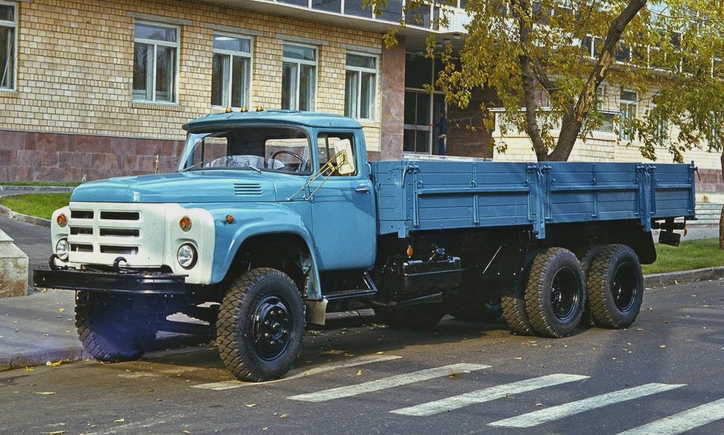  При помощи trucksreview.ru. Спасибо авторам и создателям сайта. Основная цель, которая преследовалась при создании семейства автомобилей ЗиЛ-133 – это повышение производительности автотранспорта. Для решения этой задачи необходимо было увеличить грузоподъемность и скорость, вместе с тем для повышения проходимости была ограничена нагрузка на ось. Применение конструкции с колесной формулой 6×4 обеспечило максимальное использование тяговых возможностей автомобиля. Машина применяется в качестве тягача в составе автопоезда для перевозки до 10 тонн грузов. Модель ЗиЛ-133ГЯ выпускался с 1979 по 1992 год, генеральным конструктором семейства был Кашлаков Михаил Васильевич. Машина создавалась на базе ЗиЛ-130 как автомобиль повышенной проходимости. Первые прототипы автомобиля были построены в 1970 году, после чего проводились работы по доводке и подготовка к запуску серийного производства. За этот период был освоен выпуск новых механизмов и агрегатов, одновременно было начато изготовление автомобиля ЗиЛ-133Г1 с двигателем и коробкой передач от модели ЗиЛ-130. Машина в процессе испытаний и последующей эксплуатации показала отличные результаты, что дало толчок для дальнейшего развития серии.  Платформой для модели ЗиЛ-133ГЯ послужил автомобиль ЗиЛ-133Г2, на который был установлен дизельный двигатель КамАЗ-740 (ЯМЗ-740) и усиленная карданная передача. Описываемый автомобиль разработан для применения в умеренном климатическом поясе. Эксплуатация модели ЗиЛ-133ГЯ допускается в следующих условиях: Диапазон рабочих температур от -40 до +40°C. Относительная влажность воздуха максимальная – 98 %. Запыленность воздуха не более 1 г/м3. Скорость ветра предельная – 20 м/с. Машина сохраняет свои тягово-динамические характеристики с незначительными изменениями на высоте до 1500 метров и может быть использована в высокогорных районах. Автомобиль с успехом эксплуатируется на грунтовых дорогах при условии, если обеспечена его нормальная проходимость. Данное качество позволяет применять машины для выполнения полевых работ совместно с сельскохозяйственной техникой. Автомобиль модели ЗиЛ-133ГЯ оснащен деревянно-металлической платформой с откидывающимися бортами, на который устанавливаются брезентовые тенты на дугах. Машина применяется в качестве тягача в составе автопоезда с прицепом марки ГКБ-8350 максимальной массой до 8 т. Допускается применение и других прицепов имеющих такую же весовую нагрузку, а также соответствующее прицепное устройство и разъемы для подключения пневмосистемы и электрооборудования. Семейство грузовых автомобилей ЗиЛ-133 включает в себя семнадцать модификаций. Часть из них выпускалась серийно, другие – мелкими экспериментальными партиями по заказам министерств и ведомств или для отработки технологий. Серийно выпускалось две модели – с бортовой платформой и седельный тягач, на котором уменьшена база. Машина использовалась с полуприцепами ОдАЗ-9370 (бортовая платформа) и ОдАЗ -9770 (фургон) и другими подходящими моделями.   Платформа ЗиЛ-133ГЯ использовалась в качестве базы для установки специального и технологического оборудования. На данном шасси производились пожарные цистерны, подъемники телескопические и лестницы. Выпускались модификации для коммунальных служб: поливальные и снегоуборочные машины, а также автокраны, фургоны и автозаправщики. Приемником описываемого автомобиля является ЗиЛ-133Г40, который оснащался двигателем ЗиЛ-6454 и САТ-3116 и кабиной семейства 4331. Модель выпускалась вплоть до 1999 годаТехнические характеристики ЗиЛ-133ГЯ Автомобиль ЗиЛ-133ГЯ трехосный с колесной формулой 6×4 с двумя ведущими мостами соединенными в единую тележку и установленными сзади. Машина имеет рамную конструкцию и снабжена бортовой платформой для перевозки разнообразных грузов общим весом до 10 тонн. Может эксплуатироваться на дорогах общего пользования с твердым асфальтовым или бетонным покрытием. Допускается движение по грунтовкам за исключением периодов распутицы и снежных заносов. Двигатель КамАЗ-740Автомобиль ЗиЛ-133ГЯ – первая модель, серийно выпускавшаяся автозаводом им. Лихачева, оснащенная дизельным силовым агрегатом. На машине использован восьмицилиндровый, V-образный, четырехтактный двигатель КамАЗ-740 с жидкостной системой охлаждения.Основные технические характеристики:Рабочий объем – 10, 85 дм3. Диаметр цилиндров и ход поршня – 120×120 мм. Степень сжатия расчетная – 17. Мощность двигателя максимальная – 210 л. с. при 2600 мин-1 Крутящий момент – 650 Нм при 1600 -1800 мин-1. Частота оборотов коленчатого вала на холостом ходу – 600 мин-1, максимальная – 2930 мин-1. Расход топлива удельный от 165 до 178 г/л. с./ч. Вес двигателя эксплуатационный – 1120 кг, конструкционный – 730 кг.Работа силового агрегата обеспечивается кривошипношатуным механизмом, ГРМ, системой охлаждения и смазки, подогрева, топливной и выпуска отработанных газов. Рациональная компоновка, использованная конструкторами, позволила уменьшить габариты двигателя. Угол развала между цилиндрами составляет 90°, в это пространство вписан газораспределительный механизм, ТНВД, насос гидроусилителя руля, воздушный компрессор.Габаритно-массовые характеристики:Модель относятся к классу большегрузных автомобилей и способна перевозить до 10 тонн при собственной массе в 7610 кг. В снаряженном состояние масса между осями транспортного средства распределена следующим образом: на передний мост приходится 3290 мм, на задний и промежуточный совокупно – 4320 кг.  Длина – 9250 мм. Ширина 2500 мм. Высота (по кабине) – 2405 мм. Погрузочная высота платформы – 1380 мм. Расстояние между осями: передней и промежуточной 4610 мм, промежуточной и задней – 1400 мм. Колея по передним колесам – 1835 мм, по задним – 1850 мм. Дорожный просвет минимальный – 235 мм. Грузовая платформа имеет длину в 6100 мм при ширине 2328 мм и высоте бортов в 575 мм, возможно их наращивание до 926 мм.  Кабина автомобиля ЗиЛ-133ГЯ Модель относится к грузовикам капотного типа. На автомобиле ЗиЛ-133ГЯ использована трехместная кабина от модели ЗиЛ-130 с общим диваном и жестко закрепленной спинкой. В передней части ее установлены фары, подфарники и указатели поворотов, между которыми расположена радиаторная решетка с характерными горизонтальными прорезями. Из кабины обеспечивается хороший круговой обзор через ветровое, боковые и заднее окна. Попасть внутрь можно через запираемые двери, снабженные опускающими окнами и поворотной форточкой.Рабочее место водителя оборудовано приборным щитком, рулем, педальным узлом, рычагами переключения передач и стояночного тормоза. Органы управления автомобилем расположены удобно и в меру информативны, что упрощает вождение. Тип автоБортовой автомобильКолесная формула6x4Полная масса авто, кг17835Допустимая нагрузка на переднюю ось , кг4460Допустимая нагрузка на заднюю ось , кг13375Грузоподъемность, кг10000Площадь платформы, м216.64Объем платформы, м341Масса снаряженного авто, кг7610Максимальная скорость (км/ч)80ДвигательКамАЗ 740 дизельМощность двигателя (л.с.)210Коробка передач5-ступнечатая с делителемЧисло передач11Передаточное число ведущих мостов6.83Подвескапередняя рессорная с амортизаторами,задняя подвеска рессорная на балансирах с реактивными тягами со стабилизаторомРазмер шин260-508РТопливный бак170КабинаТрехместная цельнометаллическая